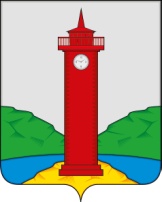 Администрация сельского поселения Курумоч муниципального района Волжский Самарской областиЗаключение о результатах публичных слушаний в сельском поселении Курумоч муниципального района Волжский Самарской областипо проекту решения Собрания представителей сельского поселения Курумоч «Об утверждении Правил благоустройства на территории сельского поселения Курумоч муниципального района Волжский Самарской области»29 сентября 2017 года                                                                                     с.Курумоч1. Дата проведения публичных слушаний – с 01 сентября 2017 г по 30 сентября 2017 года.2. Место проведения публичных слушаний – Самарская область, Волжский район, село Курумоч, ул. Гаражная, д. 1.3. Основание проведения публичных слушаний – Постановление Администрации сельского поселения Курумоч от 30 августа  2017 года № 94 О проведении публичных слушаний по проекту решения Собрания представителей сельского поселения Курумоч  «Об утверждении  Правил  благоустройства  на территории сельского поселения Курумоч муниципального района Волжский Самарской области», опубликованное в ежемесячном информационном вестнике сельского поселения Курумоч «Вести сельского поселения Курумоч» № 14 (159) от  31 августа 2017 года.4. Вопрос, вынесенный на публичные слушания – проект решения Собрания представителей сельского поселения Курумоч муниципального района Волжский Самарской области Правил благоустройства на территории сельского поселения Курумоч муниципального района Волжский Самарской области5. Мероприятия по информированию жителей сельского поселения Курумоч муниципального района Волжский Самарской области по проекту внесения изменений Правил землепользования и застройки проведены:в поселке Власть Труда – 04 сентября 2017 года в 18:00, по адресу: ул. Школьная, 20 (приняли участие – 0 человек);в селе Курумоч – 05 сентября 2017 года в 18:00, по адресу: ул. Гаражная, 1 (приняли участие – 0 человек);6. Мнения, предложения и замечания по проекту решения Собрания представителей сельского поселения Курумоч муниципального района Волжский Самарской области Правил благоустройства на территории сельского поселения Курумоч муниципального района Волжский Самарской области  внесли в протокол публичных слушаний –  2 (два)  человека. 7. Обобщенные сведения, полученные при учете мнений, выраженных жителями сельского поселения Курумоч муниципального района Волжский Самарской области и иными заинтересованными лицами по вопросу, вынесенному на публичные слушания:7.1. Мнения о целесообразности решения Собрания представителей сельского поселения Курумоч муниципального района Волжский Самарской области Правил благоустройства на территории сельского поселения Курумоч муниципального района Волжский Самарской областив редакции, вынесенной на публичные слушания, и типичные мнения, содержащие положительную оценку по вопросу публичных слушаний, высказали 2 (два) человека.7.2. Мнения, содержащие отрицательную оценку по вопросу публичных слушаний- не высказаны. Глава сельского поселения Курумочмуниципального района ВолжскийСамарской области                                    				О.Л. Катынский